МИНИСТЕРСТВО ОБРАЗОВАНИЯ КРАСНОЯРСКОГО КРАЯкраевое государственное автономное профессиональное образовательное учреждение «Емельяновский дорожно-строительный техникум» ФОНДОЦЕНОЧНЫХ СРЕДСТВПО УЧЕБНОЙ ДИСЦИПЛИНЕ/ПРОФЕССИОНАЛЬНОМУ МОДУЛЮОГСЭ.02 Историяпо специальности среднего профессионального образования:Емельяново Фонд оценочных средств составлен в соответствии с рабочей программой, разработанной на основе:-Федерального государственного образовательного стандарта  среднего профессионального образования по специальности (далее – ФГОС СПО) 23.02.04. Техническая эксплуатация подъемно-транспортных, строительных, дорожных машин и оборудования (по отраслям), утвержденного приказом Минобрнауки России №45 от 23.01.2018г., зарегистрированного в Минюсте России 6.02.2018г. №49942,по учебной дисциплине ОГСЭ.02 ИсторияСоставители: _____Сметанюк Т.А. преподаватель___________(Ф.И.О., должность)СОДЕРЖАНИЕ1. Общие положенияРабочая программа учебной дисциплины ОГСЭ.02 История является частью основной профессиональной образовательной программы в соответствии с ФГОС по специальности 23.02.04 Техническая эксплуатация подъемно-транспортных, строительных, дорожных машин и оборудования (по отраслям).Результатом освоения учебной дисциплины история являются освоенные умения и усвоенные знания, направленные на формирование общих и профессиональных компетенций.Форма промежуточной аттестации по учебной дисциплине –История . Итогом  дифференцированного зачета является качественная оценка в баллах от 1 до 5.Результаты освоения учебной дисциплины, подлежащие проверке:	Учебная дисциплина ОГСЭ.02 История обеспечивает формирование общих компетенций по всем видам деятельности ФГОС СПО по специальности по специальности 23.02.04 Техническая эксплуатация подъемно-транспортных, строительных, дорожных машин и оборудования (по отраслям).Особое значение дисциплина имеет при формировании и развитии ОК 02;ОК 03; ОК 05; ОК6, ОК 09.В результате освоения учебной дисциплины обучающиеся должны уметь:У1 ориентироваться в современной экономической, политической, культурной ситуации в России и мире;У2 выявлять взаимосвязь отечественных, региональных, мировых социально-экономических, политических и культурных проблем.В результате освоения учебной дисциплины обучающиеся должны знать:З1 основные  направления развития ключевых регионов мира на рубеже веков (ХХ и ХХI вв.);З2 сущность и причины локальных, региональных, межгосударственных конфликтов в конце ХХ – начале ХХI вв.;З3 основные процессы (интеграционные, поликультурные, миграционные и иные) политического и экономического развития ведущих государств и регионов мира;З4 назначение ООН, НАТО, ЕС и других организаций и основные направления их деятельности;З5 роль науки, культуры и религии в сохранении и укреплении национальных и государственных традиций;З6 содержание и назначение важнейших правовых и законодательных актов мирового и регионального значения2. Паспорт фонда оценочных средств  по УД, ПМ  ИсторияТаблица 1. Оценочные средства учебной дисциплиныОценочные средства текущего контроля3.1. ЗАДАНИЯ ДЛЯ ПРАКТИЧЕСКИХ ЗАНЯТИЙ: Рекомендуемые задания для практических работ  по темам.Тема: Первые конфликты и кризисы холодной войны.Задание №1. Поработайте с картой: «Послевоенное устройство мира»:Назовите территориальные изменения, произошедшие в мире после окончания Второй мировой войны?Какие изменения кроме территориальных, произошли в международной обстановке после окончания войны?Как, на ваш взгляд, изменились место и роль СССР в послевоенном мире?Задание №2. Внимательно прочитайте фрагменты исторических документов и ответьте на вопросы:Из статьи А.Безыменского, В.Фалина «Кто развязал «холодную войну»:«…Холодная война разразилась, поскольку ее очень желали. Желали те, кому не терпелось заместить только что выбитых из седла претендентов на мировое господство и сделать землю по крайней мере на 85% (выражение Г.Трумэна) похожей на американский эталон. Холодная война не была нашим выбором. Она не могла быть выбором СССР после жесточайшей войны и огромных человеческих жертв, принесенных народом, чтобы остаться самим собой и жить по своему усмотрению…»Из статьи Дж. Геддиса «О прошлом во имя будущего»:«статья А.Безыменского, В.Фалина «Кто развязал «холодную войну» являет собой пример «понятного движения» в области истории… Такая точка зрения понятна прежде всего потому, что она не допускает возможности, что ни та, ни другая сторона в 1945г. Не желала «холодной войны» ... По окончании Второй мировой войны и США, и Советский Союз заботились в первую очередь о собственной безопасности. Трагедия заключалась в том, что добились они своей цели в одностороннем порядке, вместо того, чтобы действовать сообща… «…История редко бывает столь проста, чтобы ее можно было представить в категориях «белого» и «черного». При рассмотрении такого сложного вопроса как истоки холодной войны, нелогично и неразумно пытаться полностью обелить одну сторону и возложить всю вину на другую».Вопросы:Объясните, почему отношения сотрудничества между ведущими государствами антигитлеровской коалиции оказались ограниченными рамками только военного времени?Напишите не менее 3 причин наступившей в условиях мира «холодной войны».Задание № 3. Заполните таблицу «Конфликты и противостояния сверхдержав в начальный период «холодной войны».Задание №4. Прокомментируйте высказывание Эйнштейна: «С расщеплением атома все изменилось, кроме образа мыслей людей. И это ведет нас к угрозе всемирной катастрофы».Насколько реальной была опасность перерастания «холодной войны» в «горячую» на начальном ее этапе? Свое мнение аргументируйте.Задание №5. Составьте тезисы по вопросу: «Означала ли «холодная война» отказ от использования военных средств для достижения своих целей?».Тема: Страны «третьего мира»: крах колониализма и борьба против отсталостиЗадание №1. Подумайте, чем можнообъяснить столь различное отношение к капиталистическому варианту развития, которое имело место в Иране и Турции? Свой ответ аргументируйте.Задание №2. Дайте определение следующим терминам:Исламский фундаментализм-Панисламизм-Анархизм-Консерватизм-Задание № 3. Подумайте, почему в Иране модель проевропейской модернизации вызвала сопротивление и привела к исламской революции? Ответ оформите в виде тезисов.Задание №4. Назовите не менее 3 причин усиления влияния религиозного фундаментализма в исламском мире.Задание № 5. Обозначьте цифрами названия стран Ближнего и Среднего востока, относящихся к группам: 1 – арабских стран, 2 – неарабских стран.1. Турция 6. Афганистан 11. Мавритания2. Сирия 7. Иордания 12. Алжир3. Ливан 8. Египет 13. Катар4. Ирак 9. Иран 14. Кувейт5. Пакистан 10. Марокко 15. ОАЭТема: Крупнейшие страны мира. Германия.Задание №1. Ответьте на следующие вопросы:а)Какими методами сталинское руководство добилось установления просоветских режимов в странах Восточной Европы, в ГДР?б) Какие внутриполитические изменения в СССР сказались на политических процессах в социалистических странах?в) Назовите общие черты в развитии СССР и стран Восточной Европы.Задание №2. Прочтите фрагмент из работы А.Д.Сахарова «О стране и о мире»: «Как же государство распоряжается присвоенными им благодаря искусственно заниженой зарплате гигантскими средствами? Они идут, конечно, в значительной доле на расширенное воспроизводство, но также в столь же большой доле на гигантские военные расходы, на финансирование тайной и явной экспансии во всех частях света - от Ближнего Востока до Латинской Америки, на обеспечение более высокого уровня жизни привилегированных слоев общества, на покрытие дорогостоящих нелепостей бюрократического стиля руководства. Некоторая доля присвоенных государством средств возвращается на соц. нужды - в частности, на пенсии, медицину, образование, которые, таким образом, никак не могут считаться бесплатными"За что Сахаров критиковал эк. политику советского руководства? Почему ученый не был согласен с тем, что соц. блага в СССР считались бесплатными?Задание №3. Назовите причины раскола Германии сначала на 4 зоны оккупации, а затем на два государства?Задание 4. В форме эссе расскажите об истории создания данного сооружения.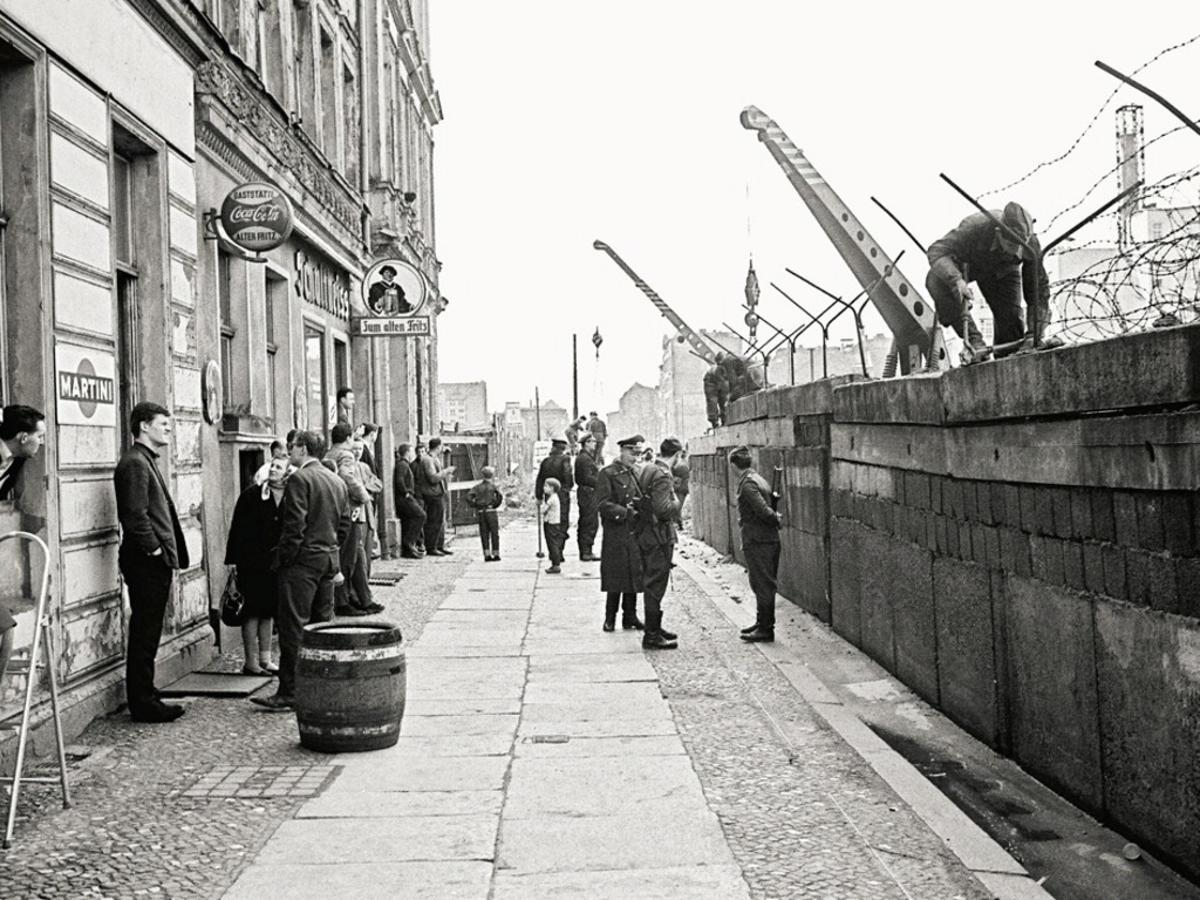 Тема: Международные отношения во второй половине XX века. От двухполюсной системы к новой политической моделиЗадание №1. Перечислите страны, которые входили в так называемый «Восточный блок».Задание №2. Сравните преобразования 1950-х годов в странах Центральной и Восточной Европы с преобразованиями СССР в 1920-1930-е годы. Как вы думаете, почему восточноевропейские государства не во всем следовали советскому образцу?Задание № 3. Видите ли вы связь между событиями, происходившими в 1980-е- начале 1990-х годов в СССР и в 1989-1990 гг.-в восточноевропейских странах? В чем она заключалась?Задание № 4. Заполнить таблицу «Внешняя политика СССР, стран Европы и США в послевоенные годы»Тема: Духовная жизнь в советском и российском обществах.Задание № 1. Соотнесите термин и определение.Проанализируйте текст, ответьте на вопросы и отразите в ответах личное восприятие.Задание № 2.Попытайтесь охарактеризовать уровень жизни народа на рубеже 40—50-х гг. Размышляя над данной проблемой, прочитайте фрагменты из писем, опубликованных уже в наши дни.Из письма А. Егорова (Владивосток):«В 30-е годы под корень раскорчевали нашу родню. Одного дядю застрелили, другого угнали на Беломорканал, а бабушку с дедушкой — на Соловки. Отцу моему, как бывшему красноармейцу, удалось уехать из деревни сразу же после известного письма Сталина «Головокружение от успехов». Это спасло нашу семью от крепостной неволи, но не спасло от крушения. Вырванные с корнем, мы то уезжали в города, на стройки и шахты, то, спасаясь от голода, возвращались в деревню, то снова уезжали и опять возвращались на круги своя...Так вот занесло нас в голодном 47-м году в деревню, где нас сразу же обложили налогом (картошка, яйцо, шерсть, мясо), а приехали мы туда поздней осенью, я хорошо запомнил: 26 сентября, и мне пришлось догонять своих одноклассников. Только мы рассчитались с этой бедой, нам подбросили новую: обложили налогом денежным, как единоличников.Продал отец все с себя, с нас. Рассчитался и, завербовавшись, повез нас на Сахалин. Но... перед отъездом похоронили брата, в дороге похоронили сестру. В дороге же переболели и мы,с отцом, отлежались в больнице. По приезде на Сахалин похоронили маму, а через полгода отца. Брат мой до трех лет не ходил, а когда выпали молочные зубы, то от голода вообще не выросли.Из письма инвалида Великой Отечественной войны И. П. Прибрежного:«Говорят, что Сталин был жесток, и правильно, такой он и должен быть. Гуманность людей доводит до гибели.Я никогда не забуду слова Чингисхана, которые я прочел в одной книге: «Врага лаской не возьмешь». И это верно. А мы до чего сейчас докатились? Один разврат, воровство, спекуляция, убийства, насилие, вообще целая анархия. У нас при Сталине шла война, а продуктов было больше и в пять раз дешевле, несмотря на то, что работали одни старики и дети. Не нужно все валить на Сталина. Он если б сейчас был живой, так мы бы работали 4 часа в сутки и в масле плавали. Он, несмотря на все трудности, с каждым днем делал переоценки товаров — все дешевле и дешевле. А сейчас у нас утром поднялся, а цены на рынке уже подросли за одну ночь, да и в магазинах то же самое. Цены добавляют, кто, сколько хочет, а контроля нет никакого. Только языками болтают, переливаем из пустого в порожнее, а изменения никакого. Пойдите, где-нибудь попробуйте добиться справедливости. Вот до чего вся эта гуманность нас довела».Задание № 3. Как вы думаете, почему отношения сотрудничества между ведущими государствами антигитлеровской коалиции оказались ограниченными рамками военного времени?Раскройте истоки наступившей в условиях мира «холодной войны». Как вы считаете, ответственны ли за ее начало обе противоборствующие стороны? Сравните различные точки зрения по вышеуказанной проблеме.Из статьи Л. Безыменского, В. Фалина «Кто развязал «холодную войну»;«Холодная война» разразилась, поскольку ее очень желали. Желали те, кому не терпелось заместить только что выбитых из седла претендентов на мировое господство и сделать Землю «по крайней мере на 85 процентов» (выражение г. Трумэна) похожей на американский эталон. «Холодная война» не была нашим выбором. Она не могла быть выбором СССР после жесточайшей войны и огромных жертв, принесенных народом, чтобы остаться самим собой и жить по своему усмотрению».Из статьи Дж. Л. Геддиса «О прошлом во имя будущего»:«Статья Л.Безыменского и В.Фалина... являет собой пример «попятного движения» в области истории... Такая точка зрения понятна, прежде всего, потому, что она не допускает возможности, что ни та, ни другая сторона в 1945 г. не желала «холодной войны» ... По окончании второй мировой войны и США, и Советский Союз заботились в первую очередь о собственной безопасности. Трагедия заключалась в том, что добивались они своей цели в одностороннем порядке, вместо того чтобы действовать сообща...История редко бывает столь проста, чтобы ее можно было представить в категориях «белого и черного».При рассмотрении такого сложного вопроса, как истоки «холодной войны», нелогично и неразумно пытаться полностью обелить одну сторону и возложить всю вину на другую».Задание № 4. Какое влияние, с вашей точки зрения, должна была оказать «холодная война» на внутреннюю жизнь стран раз личных общественно-политических систем?Как вы думаете, чем объясняется тот факт, что многие видные ученые разных стран, принимавшие участие в работе по созданию атомного оружия, стали впоследствии активными участниками антивоенного движения, борцами за права человека?Обратите внимание на строки, написанные академиком А. Д. Сахаровым в июне 1972 г.:«Я начал общественную деятельность около десяти — двенадцати лет назад, осознав преступный характер возможной термоядерной войны и воздушных испытаний термоядерного оружия. С тех пор я пересмотрел многое в своих взглядах, в особенности начиная с 1968 г., но основа моих взглядов все же осталась прежней...Я по-прежнему считаю, что преодоление трагических противоречий и опасностей нашей эпохи возможно только на пути сближения и встречной деформации капитализма, и социалистического строя.В капиталистических странах этот процесс должен сопровождаться дальнейшим усилением элементов социальной защиты прав трудящихся, ослаблением милитаризма и его влияния на политическую жизнь. В социалистических странах также необходимо ослабление милитаризации экономики и мессианской идеологии, жизненно необходимо ослабление крайних проявлений централизма и партийно-государственной бюрократической монополии как в экономической области производства и потребления, так и в области идеологии и культуры.Я по-прежнему придаю решающее значение демократизации общества, развитию гласности, законности, обеспечению основных прав человека».Задание №5. Появление, какого понятия относится к периоду 1985-1991г.А) «новое политическое мышление»Б) «год великого перелома»В) «космополитизм»Г) «разрядка»Тема: Международные отношения в области национальной, региональной и глобальной безопасности. Противодействие международному терроризму и идеологическому экстремизму.Задание № 1. Подумайте, как «холодная война» сказалась на послевоенном развитии ведущих стран мира? Свой ответ оформите в мини-эссе.Задание № 2. Какие основные периоды и проблемы международных отношений во второй половине ХХ века стояли наиболее остро?Задание № 3. Почему стала возможной и в чем заключалась разрядка международной напряженности в 1970-е годы?Задание № 4. Раскройте, какую роль в современных международных отношениях играют политические лидеры. Приведите примеры конкретных событий и ситуаций.Задание № 5. Проанализируйте таблицу «Друзья и враги России». Ответьте на вопрос.Россияне о зарубежных друзьях и врагах нашей страны в 2004-2005гг.Какие страны находятся как среди друзей, так и среди врагов России? Чем Вы можете это объяснить?	Тема:Российская Федерация - проблемы социально-экономического и культурного развития.Задание № 1. Перечислите и охарактеризуйте наиболее важные проблемы, которые пришлось решать в годы первого президентства В.В. Путина.Задание № 2. Какое место, на ваш взгляд, должна занять Россия в современном мировом сообществе?Задание № 3. В каком направлении, по вашему мнению, изменяется социокультурный облик общества? Чем объясните эти изменения?Задание № 4. Что сегодня угрожает безопасности РФ и всего мира в первую очередь? Используя сообщения СМИ, охарактеризуйте действия РФ при их решении.Задание № 5. Проанализируйте мнения экспертов, ответив на вопросы к документу.Эксперты о передислокации американских войск из Западной в Восточную Европу.Л. Ивашов (вице-президент Академии геополитических проблем, генерал-полковник):«Перемещая свои военные базы, американцы наказывают не Германию с Францией, а всю Европу: США давно стремятся взять ее под контроль. Раньше этому мешали СССР и соцлагерь, теперь - Россия. Чтобы как-то оправдать своеобразную экспансию, Вашингтон придумал идеологическое обоснование: дескать, Россия стоит на пороге распада государственности, ее крушение сопровождается войнами и конфликтами. Поэтому историческая миссия США – спасти мир от последствий «славянского катаклизма» …. США для полного окружения России военными базами не потребуется 5-10 лет. Фактически они уже это сделали. Свободен от явного присутствия НАТО разве что российский Север. Но и там давно хозяйничают американские подлодки. В ближайшее время североатлантисты обоснуются в Грузии и Азербайджане… Интерес американцев к Закавказью очевиден. Так же очевидно, что именно сюда перебазируются немалые силы США после решения задач на Ближнем Востоке».К.Косачев (зампред Комитета Госдумы по международным делам): «Действия США носят стратегический характер, связанный с желанием иметь войска во всех значимых точках мира. Раньше Восточная Европа была закрыта для американцев. Сейчас ситуация изменилась, и США просто не могут упустить такой шанс. Но я не могу сказать, что это направленно против России. Если выражаться ненаучными терминами, то передислокация будет проведена «на всякий случай». Американцы предельно богаты, чтобы не считаться с подобными расходами».М.Маргелов (председатель Комитета по международным делам, Совета Федерации): «Передислокация американских войск в Восточную Европу, не представляет абсолютно никакой угрозы для российских национальных интересов. В 2001 году мы согласились на размещение американских войск на базах в Средней Азии, и это принесло России конкретную выгоду. Исходившей из Афганистана угрозы для всех стран региона теперь больше нет».С кем из экспертов Вы согласны и почему?Тема:СШАЗадание № 1 «Мудрая сова» (Ты уже знаешь последние новости?). Запишите в тетради новую информацию.Пункт 2. Выборы 1920 г. и укрепление республиканской администрации. К. Кулидж.На выборах в 1920 году правительство республиканцев возглавил сенатор от штата Огайо Уоррен Гардинг. Вице-президентом был Калвин Кулидж, который после смерти Гардинга занял пост президента.Внутренняя политика способствовала подъему экономики благодаря принятым налоговому закону в 1922 г., отмена сверхналога корпорациям; тарифному закону, повышение пошлины на ввоз в США промышленных товаров.Кулидж объявил девиз Америки: «Дело Америки - бизнес». Отказался от военно-политических союзов с европейскими странами; активизировал экономическую экспансию в странах Южной Америки и усилил влияние в восточных странах, особенно в Китае.Невиданные успехи внедрения новой техники и ускоренный рост производства в 1922-1929 гг. породили термин просперити – «процветание». Массовое производство опиралось на мощную базу механической и электрической энергии. Символом этого времени стал автомобиль.В 1925-1929 гг. США не знала себе равных среди первых держав капитализма. Давала 48 % продукции всего капиталистического мира.Задание № 2 «Павлиный хвост» (помочь собрать перья): придумать ассоциации к слову просперити.3. Влияние мирового экономического кризиса на развитие США. Антикризисная программа администрации Гувера.На выборах президента в 1928 году победу одержала республикаснкая партия Герберта Гувера, который уверял, что с экономическим кризисом покончено, и обещал каждому американцу зажиточную жизнь.США участвовала за господство в Китае, осуществляла экономический нажим на страны Латинской Америки. Обострилась борьба между Англией и США за контроль над рынками и сырьевыми ресурсами. Усилилось морское соперничество.4. США в период мирового экономического кризиса 1929-1933 гг.Падение акций в 1929 году ознаменовали начало экономического кризиса, отбросив ее к уровню 1913 года. Наибольшее падение наблюдалось в отраслях тяжелой промышленности.В 1932 году кризис достиг наибольшей глубины. Этот период называют «Великой депрессией».Летом 1930 года резко ухудшилось положение американского фермера. Небывалая в истории страны засуха загубила урожай в 30 штатах.Экономический кризис обострил классовые противоречия в стране. В 1931г. и в 1932 г. безработные организовали два национальных «голодных похода» в Вашингтон.Задание № 3 «Комментарий». Напишите свое мнение о полученной информации.Тема: Латинская Америка. Проблемы развития  во второй половине XX- начале XXI века.Задания:На основании текста, письменно ответьте на следующие задания:1. На основании текста укажите наиболее развитые страны региона Латинская Америка, их основные направления развития промышленности.2. В чём состояла экономическая отсталость государств?3. В чем состояли противоречия в развитии стран после обретения колониальной независимости? Охарактеризуйте каждый из них.4. Охарактеризуйте типы политических режимов, существовавших в Латинской Америке.5. Что такое военная хунта? Приведите пример участия ее в управлении странами в данном регионе.Приложение 1.На протяжении XX в населения Латинской Америки увеличилось с 60 до 520 млн. человек (2001 г). Вследствие процессов деколонизации возросло и количество государств в регионе – с 20 в начале XX в до 33 на сегодняшний. Увеличение произошло вследствие процессов деколонизации, за счет получения независимости бывшими колониальными владениями Великобритании и Нидерландов в Карибском бассейне.К странам с наиболее развитой обрабатывающей промышленностью принадлежали Аргентина, Бразилия, Мексика, Чили. Такие страны, как Колумбия, Венесуэла, Перу, Уругвай, имели развитую горнодобывающую промышленность. Остальные – аграрные страны. Общим признаком для латиноамериканских стран была монокультурность экономики и сельского хозяйства, в частности латифундизм (крупное частное землевладение), архаичность отношений в сельском хозяйстве, аграрное перенаселение. Страны вывозили ресурсы: Куба-сахар,Чили-медь, Бразилия-кофе. Господствующее положение занимали иностранные компании. Власть принадлежала олигархам, ставленникам США. Олигархи контролировали государственные органы. В ряде стран при поддержке США установились военные хунты Избавиться от политической и экономической зависимости можно было или путем реформ, или посредством революции. Сразу после войны экономическое положение стран Латинской Америки было достаточно благоприятным удаленность от главных театров войны, спрос на сырье, промышленные и сельскохозяйственные товары.В этих странах стали развиваться металлургия, машиностроение, нефтехимия, электропромышленность. Особенностью послевоенного экономического развития стран Латинской Америки стало создание и укрепление в них государственного сектора в промышленности. Были национализированы или выкупленные предприятия в нефтяной промышленности, железной дороги, коммунального хозяйства и т.д. Особенно интенсивно огосударствление отраслей народного хозяйства происходило в Аргентине, Бразилии, Мексике, Чили. Эта политика осуществлялась военными авторитарными режимами, которые имели достаточно широкую народную поддержку.В конце 50-х - начале 60-х годов начинается новый этап социально-экономического развития Латинской Америки. Ресурсы для проведения индустриализации исчерпаны, а государственные финансы перегружены необходимостью поддерживать огромный государственный сектор экономики. Недостатки в бюджетах возникали и вследствие реализации амбициозных проектов: в Бразилии - строительства новой столицы Бразилиа а вдали от перенаселенного Рио-де-Жанейро, в Мексике - проведение Олимпийских игр 1968 г. Это приводило к перенапряжению бюджетов, рост инфляции и, как следствие, к политической нестабильности. Более 70 военных переворотов, путчей за 25 послевоенных лет – таким был результат этой нестабильности.История стран Латинской Америки в XX в. насыщена многими масштабными и драматическими событиями. Завоёванная в XIX в. независимость открыла перед этими странами путь самостоятельного развития. Однако он не был лёгким. Здесь сказывалось множество противоречий между индустриальным развитием и традиционным укладом; между олигархической властью крупных землевладельцев, предпринимателей и бесправным положением массы обездоленного населения, между утверждением в этих странах республиканского, конституционного строя и политикой единоличных правителей — каудильо (вождей)Латиноамериканские государства существенно различались между собой по уровню экономического и социального развития. Наибольшего продвижения в индустриальном развитии достигли Аргентина, Уругвай, Чили, Бразилия, Мексика. Здесь сложилась крупная промышленность, вырос многочисленный рабочий класс. Капиталистические отношения проникли в сельское хозяйство.По типу политических режимов страны региона также можно разделить на группы. Одну составили государства, в которых существовали относительно устойчивые конституционные режимы, развитые партийные системы, — Мексика (в ней на протяжении всего столетия действовала конституция 1917 г.), Колумбия, Уругвай, Коста-Рика.К другой группе относились страны, где в течение длительного времени господствовали диктаторские реакционные режимы (Парагвай, Гаити, Гватемала).Между этими полюсами находилась большая группа государств, в которых периодически происходила смена демократических и авторитарных, гражданских и военных правительств. В их числе были такие крупные и развитые страны, как Аргентина, Бразилия и др.Изменчивость политической жизни в латиноамериканских странах объяснялась как названными выше противоречиями, так и неоднородностью социальных структур, недостаточной политической зрелостью большей части населения, слаборазвитыми партийными системами. Здесь действовали консервативные, либеральные и радикальные партии, но лишь немногие из них обладали значительной и устойчивой поддержкой населения. В этой ситуации роль главной политической силы, которая противостоит стихии, устанавливает порядок, нередко брала на себя армия.Тема: Социально-экономические реформы эпохи перестройки. Распад СССР.Задание 1. Ответить на вопросы:Каковы причины и последствия распада СССР? Как вы считаете: можно ли было сохранить Советский союз?Раскройте основные направления внешней политики М.С. Горбачёва в период перестройки. Что означает понятие «Новое политическое мышление»? К каким последствиям для нашей страны привели все внешнеполитические шаги М.С. Горбачёва?Задание 2. Тесты.Вопрос 1. Укажите годы перестройки:1983 – 1985 гг.1984 – 1989 гг.1985 – 1991 гг.1982 – 1986 гг.Вопрос 2. Основной целью перестройки являлось:«новое мышление» во внешней политикебыстрый переход к рыночным отношениямизменение политической системы обществаобновление на базе социалистических ценностейВопрос 3. Экономическая реформа 1987 г. предусматривала ...расширение самостоятельности предприятий; постепенное возрождение частного сектора; либерализацию цен.внедрение хозрасчета и самофинансирования; отказ от монополии внешней торговли; более глубокую интеграцию в мировой рынок.расширение самостоятельности предприятий; постепенное возрождение частного сектора; разгосударствление собственности (приватизацию), акционирование.Вопрос 4. К последствиям политики перестройки относились:расширение политических свободсоздание постоянно действующего парламентаразрушение тоталитарной системыукрепление власти в центре и на местахВопрос 5. Концепцию нового политического мышления в международных отношениях выдвинул:Ю.В. АндроповЛ.И. БрежневМ.С. ГорбачевН.С. ХрущевВопрос 6. Либерализация цен – это:освобождение цен от государственного регулированияустановление государством цен на товары массового спросаустановление цен в разных регионах с учётом конкретной экономической ситуацииустановление цен с учётом европейских стандартов.Вопрос 7. Что из названного относится к политике гласности?запрещение цензурывозобновление реабилитации жертв сталинских репрессийотказ от государственной идеологиипризнание КПСС руководящей и направляющей силой обществаВопрос 8. Договор о роспуске СССР в 1991 году подписали главы:России, Белоруссии, УкраиныРоссии, Казахстана, Украинывсе республики бывшего СССРвсе республики, кроме ПрибалтийскихВопрос 9. Проведенная в России в начале 1990-х гг. передача или продажа в частную собственность ряда государственных предприятий называлась:национализациейприватизациейсекуляризациейденационализациейВопрос 10. Парламент России конца XX – н. XXI века назывался:Совет МинистровГосударственная ДумаФедеральное СобраниеСовет ФедерацииВопрос 11. Перевод военно-промышленных предприятий на сокращение выпуска военной продукции и увеличение выпуска потребительских товаров назывался:модернизациейконверсиейкоррекциейаннексиейВопрос 12. С именем какого главы Правительства связано проведение «шоковой терапии» в России в начале 90-х годов?М.Е. ФрадковВ.С. ЧерномырдинЕ.Т. ГайдарВопрос 13. Заключённое 8 декабря 1987 г. в Вашингтоне советско-американское соглашение предусматривало:ликвидацию всех видов оружия массового поражения;союз США и СССР, направленный против Китая;безвизовый въезд в СССР американских граждан.демонтаж советских и американских ракет средней и меньшей дальности;Вопрос 14. Президентом СССР М. Горбачев избран в:1989 г.1990 г.1991 г.Вопрос 15. Статья 6-я Конституции СССР была отменена в ...1985 г.1990 г.1991 г.Вопрос 16. Основными элементами "нового политического мышления" были ...1) отказ от вывода о расколе мира на две противоположные системы; признание мира целостным и неделимым.2) признания невозможности решения международных проблем силовыми методами; ориентация при решении международных вопросов не на баланс сил двух систем, а на баланс их интересов.3) отказ от принципа пролетарского интернационализма и провозглашения приоритета общечеловеческих ценностей над классовыми, национальными, идеологическими и др.4) провозглашение принципа мирного сосуществования государств с различным строем.Ответ:1. верно 1), 2), 3).2. верно 1), 2), 4)Вопрос 17. Ввод советских войск в Афганистан способствовал…укреплению авторитета Советского Союза на мировой аренеустановлению военно-стратегического паритета СССР и СШАустановлению разрядки международной напряжённостиснижению международного авторитета СССР.1 – 3; 2 – 4; 3 – 2;4 – 1, 3; 5 – 3; 6 – 1; 7 – 2; 8 – 1; 9 – 2 ;10 – 3 ;11 – 2 ;12 – 3; 13 – 4; 14 – 2;  15 – 2 ;16 – 1; 17 – 4;Тема: Научно-техническая революция и культура.	Задания:Прочитайте текст (§82, С. 187-191).Заполните таблицу "Цели "культурной революции" в СССР и примеры их реализации":Сделайте вывод о значении "культурной революции" в СССР .Вопросы для устных и письменных работТема: Глобализация и глобальные вызовы человеческой цивилизацииЗадание № 1. Ответьте на следующие вопросы:а) Какие новые направления научно-технического прогресса характерны для ХХ века?б) Каким образом развитие науки в ХХ веке было связано с проблемами мировой политики?в) Какой вклад внесли отечественные ученые в развитие научной мысли?Задание № 2. Как только не называли ХХ век: и «ядерным», поскольку человек овладел энергией атома, и «нейлоновым», имея в виду создание синтетических материалов, и «обществом новых кочевников», учитывая невиданную мобильность человека. Какое из этих названий представляется вам наиболее точным? Попробуйте придумать свое определение. Составьте десять наиболее значительных, на ваш взгляд, научно-технических достижений ХХ столетия.Задание № 3. Как вы понимаете выражение «гражданин мира»? Охарактеризуйте достижения НТР, которые позволяют человеку осознать себя гражданином мира. Несет ли каждый из нас ответственность за судьбу человечества?Задание № 4. Проследите связь между развитием киноискусства и НТР. Как повлиял прогресс на формы, жанры, актерские образы?Тема: Образование СЭВ и ОВД1. Раскройте понятие кадров ОВД.2. Дайте классификацию кадров ОВД.3. Раскройте понятие работы с кадрами, укажите ее элементы.4. Перечислите задачи и функции кадровых аппаратов ОВД.5. Укажите принципы деятельности кадровых аппаратов ОВД.6. Какова система и структура кадровых аппаратов СЭВ?7. Каковы понятие, правовые основы и принципы службы в органах внутренних дел?8. Охарактеризуйте порядок прохождения службы в органах внутренних дел и его правовое регулирование.9. Перечислите основные направления деятельности кадровых аппаратов ОВД.10. Какова правовая основа и стадии процесса комплектования кадров СЭВ?11. Каковы основные требования, предъявляемые к кандидатам, поступающим на службу в ОВД?12. Охарактеризуйте порядок установления и продолжительность испытательного срока.13. Перечислите формы приема гражданина на службу в ОВД.14. Дайте определение дисциплины в органах внутренних дел.15. Перечислите меры поощрения лиц рядового и начальствующего состава ОВД. Каков порядок их применения?Тема: Социально-экономическое и политическое развитие государств Восточной и Южной Азии во второй половине XX века. Япония. Китай  Оценочные средства промежуточной аттестацииДифференцированный зачет проходит в форме теста по шести вариантам. Допуском к зачету является сдача всех конспектов и задолжностей по текущему контролю.Россия во второй половине ХIХ векаВариант 11. В каком году была проведена первая общая перепись населения России?а) 1897;б) 1796;в) 1722.2.Что побудило царское правительство провести в 1861 г. крестьянскую реформу?а) поражение в Крымской войне;б) требования дворянства освободить крестьян;в) борьба разночинной интеллигенции за освобождение крестьян.3. Что получили крестьяне в 1861 г.?а) свободу от царских повинностей;б) личную свободу;в) право выхода из общины;г) все вышеперечисленное.4. Кто управлял городами по городской реформе 1870 г.?а) губернаторы;б) городские управы;в) городские думы.5. По судебной реформе 1864 г.:а) вводилось равенство всех социальных групп перед законом;б) сохранялся принцип сословного суда;в) создавался специальный суд для дворян.6. Кто был автором работы «Современные задачи русской жизни», выразившей чаяния русской либеральной общественности накануне реформ?а) Б. Н. Чичерин;б) А. И. Герцен;в) Н. Г. Чернышевский.7. Почему большинство русской интеллигенции осудили крестьянскую реформу 1861 г.?а) основная масса русской интеллигенции была против смены форм собственности;б) полагали, что стране нужна революция, а не реформы;в) видели, что реформа проводилась за счет крестьян.8. Кто был идеологом русского анархизма?а) П. Л. Лавров;б) П. Н. Ткачев;в) М. А. Бакунин.9. Кто сменил в 1856 г. К. В. Нессельроде на посту министра иностранных дел?а) А. М. Горчаков;б) Н. К. Гире;в) Н. П. Румянцев.10. Русский писатель XIX в., отразивший в своем творчестве быт и нравы русской деревни:а) Г. И. Успенский;б) Ф. М. Достоевский;в) Л. Н. Толстой.Вариант 21.Кто был председателем Редакционной комиссии 1859 г. по подготовке проекта закона об освобождении крестьян?а) Великий князь Константин Николаевич;б) Н. И. Милютин;в) Я. И. Ростовцев.2. Когда царь подписал Манифест об освобождении крестьян?а) 22 апреля 1861 г.;б) 19 февраля 1861 г.;в) 1 июня 1861 г.3. Что было взято за образец при создании системы крестьянского общественного управления в пореформенной России?а) система крестьянского самоуправления во Франции и Германии;б) система крестьянского самоуправления в государственной деревне, разработанная П. Д. Киселевым;в) практика военных поселений во времена Александра I.4. Кому принадлежала исполнительная власть на местах по земской реформе 1864 г.?а) земскому собранию;б) земской управе;в) дворянскому собранию.5.Какая категория лиц не могла быть избрана присяжными заседателями по судебной реформе 1864 г.?а) иностранцы;б) купцы;в) учителя начальных школ.6. В 1866 г. студент Д. Каракозов совершил в Петербурге покушение на Александра II. К какой организации он принадлежал?а) к кружку Н. А. Ишутина;б) к организации «Земля и воля»;в) к «Северному союзу русских рабочих».7. Какой журнал во второй половине 1850-х годов стал проводником идей «крестьянского социализма»?а) «Русская старина»;б) «Современник»;в) «Сельское благоустройство».8. Какую сумму выручила Россия от продажи Аляски и Алеутских островов США?а) 267 млн рублей;б) 2 млрд рублей; ,в) 14 млн рублей.9. В какой религиозный праздник в русской деревне устраивалось сжигание чучела и взятие снежного городка?а) на Крещение;б) на Рождество;в) на Масленицу.Вариант 31.Кто был председателем Государственного совета и Комитета министров во время проведения крестьянской реформы?а) Д. Н. Блудов;б) великий князь Константин Николаевич;в) Н. А. Милютин.2. Что даровала крестьянам реформа 1861 г.?а) равные сословные права с мещанами;б) землю без всякого выкупа;в) личную свободу.3.В каком регионе России сохранялись феодальные отношения в пореформенный период дольше всего?а) в Центральной России;б) в Закавказье;в) в прибалтийских губерниях.4.Кому принадлежала исполнительная власть в городском самоуправлении по Городовому положению 1870 г.?а) городской управе;б) городской думе;в) губернатору.5. Чье участие в суде было обязательным по судебной реформе 1864 г.?а) представителя местной администрации;б) следователя;в) присяжного поверенного.6. Кто был автором первого плана создания революционной организации в России в 1857 г.?а) Н. П. Огарев;б) А. И. Герцен;в) Н. Г. Чернышевский.7. Сколько лет учились в гимназиях во второй половине XIX в.?а) 5;б) 7;в) 10.8.В период польского восстания 1863 г. в России началась шовинистическая кампания. Кто ее возглавил?а) М. Н. Катков;б) С. Ф. Апраксин;в) К. П. Победоносцев.9. Когда началась русско-турецкая война второй половины XIX в.?а) В 1878 г.;б) 1877 г.;в) 1876 г.10. Кем была создана революционная организация «Земля и воля»?а) радикальной разночинной интеллигенцией;б) аристократическими кругами дворянства;в) крестьянами.Вариант 41. Кто из русских общественных деятелей поддержал польское восстание 1863 г.?а) М. Н. Катков;б) К. П. Победоносцев;в) А. И. Герцен.2. «Колокол», издававшийся в Лондоне А. И. Герценом и Н. П. Огаревым, был:а) альманахом;б) газетой;в) журналом.3. В ходе русско-турецкой войны 1877–1878 гг. Кавказский театр военных действий:а) не был открыт;б) был открыт, но активные боевые действия практически не велись;в) боевые действия велись весьма активно, в ходе войны была освобождена Абхазия, взяты Сухуми, Баязет, Каре.4. Чему равнялась одна казенная десятина?а) 1 га;б) 100 м2;в) 10 га.5. Кто был министром внутренних дел в 1855–1861 гг.?а) С. С. Ланской;б) великий князь Константин Николаевич;в) П. А. Валуев.6. Для чего были созданы Редакционные комиссии при Главном комитете по крестьянскому делу, учрежденные в марте 1859 г.?а) для сбора и обобщения статистических данных;б) для составления проекта закона об освобождении крестьян;в) для составления итогового отчета Главного комитета.7. Какое событие произошло в годы царствования Александра II?а) Русско-турецкая война 1877—1878 гг.;б) приход к власти во Франции Наполеона III;в) героическая оборона Севастополя.8. Что стало высшей кассационной инстанцией в России по судебной реформе 1864 г.?а) Сенат;б) Судебная палата;в) Министерство юстиции.9. Кто преобладал в земских учреждениях по избирательному закону земской реформы 1864 г.?а) дворяне;б) крестьяне;в) буржуазия.10. Кто был современником Александра II?а) Ф. И. Достоевский;б) А. В. Грибоедов;в) Г. Гегель.Вариант 51. Какие учреждения заменил собой Государственный банк, созданный в 1860 г.?а) Земский банк;б) Коммерческий банк;в) приказы общественного призрения;г) все вышеуказанные учреждения.2. Кто был автором прокламации «Барским крестьянам от их доброжелателей поклон»?а) Н. Г. Чернышевский;б) А. Н. Добролюбов;в) А. И. Герцен.3. По договору 1877 г. между Россией и Румынией:а) Румыния получала Боснию;б) Румыния обязалась пропустить русскую армию через свою территорию в случае войны России с третьим государством;в) Румыния обязалась не вмешиваться в конфликт России и Турции.4. Что означает слово «берковец»?а) категорию податного населения;б) рынок, на котором в XIX в. торговали только лошадьми;в) меру веса.5. В 1865 г. были опубликованы Временные правила о печати, которые:а) ужесточали цензуру в стране;б) отменяли предварительную цензуру для ряда изданий;в) отменяли всякую цензуру.6. Народники считали, что основой социализма в России станет:а) организация интеллигенции;б) крестьянская община;в) пролетариат.7. Кто был современником Александра II?а) Ш. М. Талейран;б) М. М. Сперанский;в) Н. И. Лобачевский.8. Где был подписан мирный договор между Россией и Турцией в 1878 г.?а) в Адрианополе;б) в Плевне;в) в Сан-Стефано.9. Какая страна кроме России была заинтересована в завоевании Средней Азии?а) Англия;б) Германия;в) Франция.10. Что означало выражение «пойти в кусочки»?а) раздробление ранее единого крестьянского двора;б) общинный передел крестьянских наделов;в) хождение из деревни в деревню в поисках милостыни.Вариант 61. В какой российской губернии никогда не было крепостных крестьян?а) Архангельской;б) Псковской;в) Полтавской.2. Кому Александр II поручил проведение реформы 1861 г.?а) убежденным крепостникам;б) сторонникам последовательной отмены крепостного права;в) представителям военных кругов.3. Какие два типа хозяйства развивались в аграрном строе России после реформы 1861 г.?а) крупное помещичье и мелкое крестьянское;б) фермерское – среднее и мелкое;в) государственные сельские предприятия и частные фермы.4. Какая категория лиц не могла быть избрана присяжными заседателями по судебной реформе 1864 г.?а) купцы;б) мещане;в) священнослужители.5. Земские собрания и управы вводились в России согласно:а) Манифесту от 19 февраля 1861 г.;б) Городовому положению 1870 г.;в) Положению о губернских и уездных земских учреждениях 1864 г.6. Кто был одним из наиболее активных проводников реформ 1860–1870-х гг.?а) В. Н. Панин;б) Д. Н. Блудов;в) П. А. Валуев.7. Какой приговор вынес суд Вере Засулич за покушение на петербургского градоначальника Ф. Ф. Трепова в 1878 г.?а) смертная казнь;б) оправдательный;в) ссылка в Сибирь.8. О чем было достигнуто соглашение летом 1876 г. в Рейхштадте во время встречи русского и австрийского императоров?а) о совместной оккупации Боснии;б) о нейтралитете Австро-Венгрии в случае русско-турецкой войны;в) о совместном нападении на Турцию.9. Кто был главнокомандующим русской Дунайской армией во время русско-турецкой войны 1877–1878 гг.?а) Александр II;б) генерал М. Д. Скобелев;в) великий князь Николай Николаевич.10. Что такое потрава?а) вытаптывание скотом посевов;б) разновидность заливных лугов;в) ранняя косьба травы по необсохшей росе.Ключи к тесту на дифференцированный зачет:Вариант 1 1. а) 2. а) 3. б) 4. в) 5. а) 6. а) 7. в) 8. в) 9. а) 10. а)Вариант 2      1. б) 2. б) 3. б) 4. а) 5. в) 6. а)7. б) 8. в) 9. а)Вариант 3а) 2. в) 3. б) 4. а) 5. в) 6. а) 7. б) 8. а) 9. б) 10. а)Вариант 4в) 2. б) 3. в) 4. а)5. а) 6. б)7. а) 8. а) 9. а) 10. а)Вариант 5г) 2. а) 3. б) 4. в) 5. б) 6. б) 7. а) 8. в)9. а) 10. в)Вариант 6а) 2. а) 3. а) 4. в) 5. в) 6. б) 7. б) 8. б) 9. в) 10. а)Критерии оценки промежуточной аттестации.Правильных ответов от 5-6 оценка 3 (удовлетворительно)от 6-8  оценка 4 (хорошо)от 9-10 оценка 5 (отлично)ЛИТЕРАТУРА5.1 Информационное обеспечение реализации программы Для реализации программы библиотечный фонд образовательной организации должен иметь печатные и/или электронные образовательные и информационные ресурсы, рекомендуемые для использования в образовательном процессе.Перечень рекомендуемых учебных изданий, Интернет-ресурсов, дополнительной литературы 5.2  Печатные издания Артемов В.В., Лубченков Ю.Н. История (для всех специальностей СПО). Учебник. – М. Издательский центр «Академия», 2017. Артемов, В.В. История Отечества: С древнейших времен до наших дней : учебник для студентов учреждений сред. проф. образования / В.В. Артемов, Ю.Н. Лубченков. - М.: Академия, 2015. - 384 с.Самыгин, П. С. История: учебное пособие для студентов учреждений сред. проф. образования / Самыгин П. С., Самыгин С. И., Шевелев В. Н., Шевелева Е. В. - М.: НИЦ ИНФРА-М, 2016. - 528 с.5.3 Интернет-ресурсы (электронные издания)1. Зуев, М. Н. История России [Электронный ресурс]: учебник и практикум для СПО / М. Н. Зуев, С. Я. Лавренов.- М. : Юрайт, 2017. - 545 с. https://www.biblio-online.ru/viewer/6E085002-7AA9-4F69-9A5E-E9C68D4CC6C9#page/12. Зуев, М. Н. История России ХХ - начала ХХI века [Электронный ресурс]: учебник и практикум для СПО / М. Н. Зуев, С. Я. Лавренов. - М. : Юрайт, 2017. - 299 с.  https://www.biblio-online.ru/viewer/9501603F-8CA8-4A69-959D-C9EC651DE4E5#page/13. История России (1914—2015) [Электронный ресурс]: учебник для СПО / И. С. Ратьковский ; под ред. М. В. Ходякова. - М. : Юрайт, 2017. - 552 с. https://www.biblio-online.ru/viewer/0952E6E5-00D1-4370-AD7D-0DC18A1FCC2D#page/14. История России [Электронный ресурс]: учебник и практикум для СПО / Д. О. Чураков [и др.] ; под ред. Д. О. Чуракова, С. А. Саркисяна. - М. : Юрайт, 2017. — 431 с.  https://www.biblio-online.ru/viewer/A853E0FA-F4D2-4220-941E-7B518AEA6F94#page/15. История России [Электронный ресурс] : учебник и практикум для СПО / К. А. Соловьев [и др.] ; под ред. К. А. Соловьева. — М. : Издательство Юрайт, 2017. — 252 с. https://www.biblio-online.ru/viewer/7BA6833C-F83F-4F5F-B51A-C0594811F852#page/16. История России XX - начала XXI века [Электронный ресурс] : учебник для СПО / Д. О. Чураков [и др.] ; под ред. Д. О. Чуракова, С. А. Саркисяна. — 2-е изд., перераб. и доп. — М.: Издательство Юрайт, 2017. — 270 с. https://www.biblio-online.ru/viewer/62A2CA1C-4C9A-427B-9EE7-FDF97A4253AD#page/17. Карпачев, С. П. История России [Электронный ресурс] : учебное пособие для СПО / С. П. Карпачев.- М.: Юрайт, 2016. — 273 с. https://www.biblio-online.ru/viewer/79F00B58-F2FC-4AD3-923B-BB35CFDCFB49#/8. Крамаренко, Р. А. История России [Электронный ресурс] : учебное пособие для СПО / Р. А. Крамаренко. - М. : Юрайт, 2017. — 187 с.  https://www.biblio-online.ru/viewer/F0586AB2-2E81-4934-930A-89473E679A8B#page/19. Кириллов, В. В. История России в 2 ч. – Ч. 2. ХХ век - начало ХХI века [Электронный ресурс] : учебник для СПО / В. В. Кириллов. - М. : Юрайт, 2017. — 275 с. https://www.biblio-online.ru/viewer/0A8F62DE-A732-462E-A346-A7BFA1CBCBBE#page/110. Кириллов, В. В. История России [Электронный ресурс]  : учебник для СПО / В. В. Кириллов, М. А. Бравина. — М.: Издательство Юрайт, 2017. — 502 с. https://www.biblio-online.ru/viewer/92830FA8-0DF0-4D3B-BC9D-EA4CB64D3DC3#page/1 11. Мокроусова, Л. Г. История России [Электронный ресурс]: учебное пособие для СПО / Л. Г. Мокроусова, А. Н. Павлова. - М.: Юрайт, 2016. — 127 с. https://www.biblio-online.ru/viewer/545B02ED-7F91-4FE4-9AC0-FFB3E6A20340#page/112. Некрасова, М. Б. История России [Электронный ресурс] : учебник и практикум для СПО / М. Б. Некрасова. - М.: Юрайт, 2017. — 357 с.  https://www.biblio-online.ru/viewer/7260A698-6206-4084-8AC0-A2E433412FA5#page/113. Павленко, Н. И. История России 1700-1861 гг. (с картами) [Электронный ресурс] : учебник для СПО / Н. И. Павленко, И. Л. Андреев, В. А. Федоров. - М.: Юрайт, 2017. — 308 с.  https://www.biblio-online.ru/viewer/85874DDB-E420-4CA9-B371-C8133227C8B8#page/114. Пленков, О. Ю. Новейшая история [Электронный ресурс] : учебник для СПО / О. Ю. Пленков. - М.: Юрайт, 2017. — 399 с. https://www.biblio-online.ru/viewer/67F5BE1C-7181-4E2A-B229-0CC75363E50F#page/15.4  Дополнительные источники 1. Орлов А.С. История России [Текст] : учебник / А.С. Орлов,В.А. Георгиев . - М.: Проспект, 2014. - 680 с.2. Сахаров А.Н. История России: с древнейших времен до конца XVII века [Текст] :учебник / Сахаров А.Н., Буганов В.И. - М. : Просвещение, 2013. - 336 с. 23.02.04 Техническая эксплуатация подъемно - транспортных, строительных, дорожных машин и оборудования (по отраслям)Рассмотрено на заседании МО_________________протокол №___ от «___»__________20__ г., Председатель МО____________/_____________                      (подпись)       И.О.Фамилиястр.Общие положения4ПАСПОРТ фонда оценочных средств6Таблица 1 – Контроль и оценка освоения учебной дисциплины по темам (разделам)6контрольно-Оценочные средства текущего контролятестовые задания (критерии оценки)текущий контроль (критерии оценки)1717контрольно-Оценочные средства промежуточной аттестации и критерии оценок37Литература47Промежуточная аттестацияФорма проведения1 семестрДифференцированный зачетТестовые заданияКодПК, ОКУменияЗнанияОК 2Осуществлять поиск, анализ и интерпретацию информации, необходимой для выполнения задач профессиональной деятельностиУок2/1 определять задачи для поиска информации; Уок2/2 определять необходимые источники информации; Уок2/3 планировать процесс поиска; Уок2/4 структурировать получаемую информацию; Уок2/5 выделять наиболее значимое в перечне информации; Уок2/6 оценивать практическую значимость результатов поиска; Уок2/7 оформлять результаты поиска.Зок2/1 номенклатура информационных источников применяемых в профессиональной деятельности; Зок2/2 приемы структурирования информации.ОК 3Планировать и реализовывать собственное профессиональное и личностное развитие.Уок3/1 определять актуальность нормативно-правовой документации в профессиональной деятельности; Уок3/2 применять современную научную профессиональную терминологию; Уок3/3 определять и выстраивать траектории профессионального развития и самообразования.Зок3/1 содержание актуальной нормативно-правовой документации; Зок3/2 современная научная и профессиональная терминология; Зок3/3 возможные траектории профессионального развития и самообразования.ОК 5Осуществлять устную и письменную коммуникацию на государственном языке с учетом особенностей социального и культурного контекста.Уок5/1 Грамотно излагать свои мысли и оформлять документы по профессиональной тематике на государственном языке, проявлять толерантность в рабочем коллективе.Зок5/1 Особенности социального и культурного контекста; Зок5/2 правила оформления документов и построения устных сообщений.ОК 06. Проявлять гражданско-патриотическую позицию, демонстрировать осознанное поведение на основе традиционных общечеловеческих ценностей.Уок6/1 описывать значимость своей профессии (специальности)Зок6/1 сущность гражданско-патриотической позиции, общечеловеческих ценностей;Зок6/2 значимость профессиональной деятельности по профессии (специальности)ОК 9Использовать информационные технологии в профессиональной деятельностиУок9/1 Применять средства информационных технологий для решения профессиональных задач; Уок9/2 использовать современное программное обеспечение.Зок9/1 Современные средства и устройства информатизации; Зок9/2порядок их применения и программное обеспечение в профессиональной деятельности.№ п/пКонтролируемые разделы (темы) изучаемой дисциплины Код контролируемых компетенцийНаименование оценочных средств1Общая характеристика и периодизация новейшей историиОК-1,2,3ПК-1,2Устный опрос2Послевоенное мирное урегулирование в ЕвропеОК6Зок6/1Письменный опрос3Первые конфликты и кризисы холодной войны.ОК6Зок6/1Выполнение задания практической работы 4Страны «третьего мира»: крах колониализма и борьба против отсталости.ОК2Уок2/1Уок2/3Выполнение задания практической работы5Крушение колониальных империйОК2Уок2/1Уок2/3Выполнение задания практической работы6Крупнейшие страны мира. СШАОК2Уок2/1Уок2/3Письменный опрос7СШАОК2Уок2/1Уок2/3Выполнение практического задания8Крупнейшие страны мира. Германия.ОК6Зок6/1Выполнение задания практической работы9Образование СЭВ и ОВД.ОК2Уок2/1Уок2/3Устный опрос10Социально-экономическое и политическое развитие государств Восточной и Южной Азии во второй половине XX века. Япония. Китай.ИндияОК6Зок6/1Заполнить таблицу12Латинская Америка. Проблемы развития  во второй половине XX- начале XXI века.ОК2Уок2/1Уок2/3Выполнение задания практической работы13Советская концепция «нового политического мышления».ОК6Зок6/1Выполнение задания практической работы14Социально-экономические реформы эпохи перестройки. Распад СССР.ОК2Уок2/1Уок2/3Выполнение задания практической работы15Международные отношения во второй половине XX века. От двухполюсной системы к новой политической моделиОК6Зок6/1Выполнение задания практической работы16Научно-техническая революция и культура.ОК2Уок2/1Уок2/3Выполнение задания практической работы17Духовная жизнь в советском и российском обществах.ОК6Зок6/1Выполнение задания практической работы18Глобализация и глобальные вызовы человеческой цивилизацииОК2Уок2/1Уок2/3Письменный опрос 19Международные отношения в области национальной, региональной и глобальной безопасности. Противодействие международному терроризму и идеологическому экстремизму.ОК6Зок6/1Выполнение задания практической работы20Российская Федерация - проблемы социально-экономического и культурного развития.ОК2Уок2/1Уок2/3Выполнение задания практической работыКонфликты, противостоянияДатаПозиция СССРПозиция СШАИтогГодыОсновные направления советской внешней политикиОсновные направления внешней политики стран Западной Европы и США1) Состояние конфронтации, противоборства между СССР и его союзниками, с одной стороны, и западными государствами — с другой, продолжавшееся с 1946 г. до конца 80-х гг.а) репарация2) Возмещение государством после войны причиненного им ущерба в денежной или иной форме, определяемое мирным договоромб)космополитизм3) Возвращение на родину военнопленных и гражданских лиц, оказавшихся в ходе войны за ее пределамив) конфронтация4) В советское время — условный термин для обозначения границы между «свободным» и «коммунистическим» миром или стены, отделяющей социализм от капитализмаг)контрибуция5) Одна из форм национализма, направленная против евреевд) «железный занавес»6) Политика, направленная на наращивание военной мощи государства для решения внутренних и внешних проблем военными средствамие) репатриация7) Противоборство, столкновение противоположных интересов, противопоставление сторонж) «атомная дипломатия»8) Идеология мирового гражданства, отрицание узких рамок национального патриотизма и восхваления своей самобытности, замкнутости своей национальной культурыз) «холодная война»9) В советское время — система всех лагерей и тюрем, где содержались жертвы массовых репрессий и произволаи) антисемитизм10) Внешнеполитический курс, основанный на стремлении использовать изобретение атомной бомбы в целях политического шантажа и давления на другие страныл) милитаризм
м) ГУЛАГСтраны, дружественные России%Страны, могущие развязать войну против России%Германия16США25Франция12Арабские и исламские страны7Белоруссия12Чечня7Украина9Грузия5США8Китай3Китай7Афганистан2Казахстан5Ирак2СНГ в целом5Япония2Европа в целом4Великобритания2Италия4Великобритания2Индия3Великобритания2Великобритания3Великобритания2Страны-друзья РоссииСтраны-враги РоссииБелоруссияЛатвияГерманияЛитваКазахстанГрузияУкраинаЭстонияИндияСШАЦелиИх реализацияУтверждение марксистско-ленинской идеологиив качестве государственнойСоздание социалистической системы образованияи обеспечение всеобщегоначального образованияФормирование социалистической интеллигенцииУтверждение принципа социалистического реализма в литературе и искусствеДемократизация культурыпод лозунгами "Культуру в массы!", "Искусство принадлежит народу!"Развитие наукии техникиНазвание страныПоложение в XX в.Наиболее известные политические деятелиВажные политические событияЯпонияСамостоятельное государствоИмператор Акихито, премьер-министр Д. КоидзумиПоражение во Второй мировой войне, потеря колоний; 1947 г. — новая пацифистская либеральная конституция; 1951 г. — Сан-Францисский мирный договор; 1955 г. — приход к власти Либерально-демократической партии; 2001—2006 гг. — экономические и политические реформыКитайСамостоятельное государствоМао Цзэдун, Дэн Сяопин1946—1949 гг. — гражданская война; 1949 г. — провозглашение Китайской народной республики; 1966—1976 гг. — «культурная революция»; 1978 г. — начало экономических реформ; 1989 г. — студенческие демонстрации на площади Тяньаньмэнь; 2009 г. — Китай стал второй экономикой мира после СШАИндияКолония Великобритании до 1947 г.Д. Неру, И. Ганди, М. Сингх1947 г. — закон о независимости Индии (разделена на Индию и Пакистан); 1950 г. — принятие конституции, объявление республики; 1974 г. — проведение испытания ядерного оружия; 1991 г. — начало экономических реформ, направленных на развитие рыночной экономики